Amal Group163 SOUTH CIRCULAR ROAD, DUBLIN 8, IRELANDTEL: (+353) 0876612020 / (+353) 0872976050: amal.hope@outlook.ie Nomination Form for “The Best Girl” for International Girl Day 18th October 2015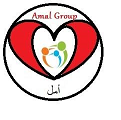 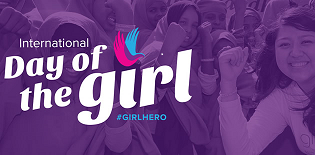 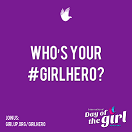 I, ______________________ (youth) would like to nominate __________________ (youth) to be “the best girl” of the year at the International Girl DayDetails of the person you nominated below Name of Youth:	__________________________________________Mobile:		__________________________________________Why do you nominate her as the best girl of the year?Please give details ________________________________________________________________________________________________________________________________I, _______________ (youth) understand, I have to pay €2 registration fee for the International Girl Day celebration for I, _______________________ (parent name) also give full permission in the case of emergency for emergency treatment to be given.   Yes                                               No  IFI is not responsible for my child after the event finished to arrange pick up or supervision.Name in Block capitals (Youth):	__________________________________________Address:				__________________________________________ Date of Birth (Youth):		__________________________________________					 Mobile (Parent/ Youth):		__________________________________________Signature (Parent): 			__________________________________________Date: 					__________________________________________ 